■IWIlilllll2024003945RÁMCOVÁ SMLOUVA O DÍLO 				podle § 2586 a násl. občanského zákoníku, uzavřená mezi níže uvedenými smluvními stranami(dále jen „objednatel)(dále jen „zhotovíte?)Zhotovitel se zavazuje, že pro objednatele bude provádět dílo, spočívající v servisu zdravotnických přístrojů dle přílohy č. 1 této smlouvy.Servisem se pro účely této smlouvy rozumí provádění:pravidelné bezpečnostně technické kontroly (dále jen „BTK“) dle § 45 zákona č. 375/2022 Sb., zákon o zdravotnických prostředcích a diagnostických prostředcích in vitro, v platném znění, jejichž součástí je rovněž vyhotovení příslušeného protokolu o provedení BTK,opravy dle § 46 citovaného zákona,vyhotovení výlukových protokolů přístrojů, u kterých bylo při revizi podle písm. a) nebo opravě dle písm. b) zjištěno, že je nelze již dále používat.Zhotovitel se zavazuje objednateli k provádění díla dle čl. 2 této smlouvy, a to po dobu podle čl. 20 této smlouvy v rozsahu dle jednotlivých dílčích smluv o dílo. Není-li dále ujednáno jinak, jednotlivá dílčí smlouva o dílo se přitom považuje za uzavřenou doručením jednotlivé výzvy (objednávky) objednatele do rukou zhotovitele, a to ve znění, daném touto výzvou (objednávkou) a touto rámcovou smlouvou o dílo. Výzva objednatele musí vždy obsahovat údaj o specifikaci díla, místo plnění, datum a podpis objednatele. Výzvu (objednávku) lze podat písemnou nebo elektronickou formou. V případě plnění podle čl. 2 písm. b) této smlouvy se jednotlivá dílčí smlouvy o dílo považuje za uzavřenou akceptací cenové nabídky ze strany objednatele postupem podle čl. 4/2 této smlouvy.BTK a elektrické revize bude zhotovitel provádět ve lhůtě 20-ti pracovních dnů ode dne doručení příslušné dílčí výzvy (objednávky). V případě, že zhotovitel při provedení BTK zjistí, že zdravotnický přístroj nesplňuje požadavky BTK, a jedná-li se o opravitelnou vadu, navrhne objednateli opravu tohoto přístroje postupem dle odst. 2.V případě poruchy zdravotnického přístroje zhotovitel předloží objednateli ve lhůtě 2 pracovních dnů od nahlášení poruchy tohoto přístroje písemnou nabídku opravy zahrnující přibližnou kalkulaci ceny opravy dle čl. 8 odst. 3 této smlouvy a v případě akceptace této nabídky sé zavazuje provést opravu přístroje ve lhůtě 2 pracovních dnů od doručení akceptace této nabídky ze strany objednatele. V případě odstraňování závady závislé na dodávce náhradních dílů počíná lhůta k provedení opravy běžet dnem dodání těchto náhradních dílů. Předpokládá se, že odstranění závady není závislé na dodávce náhradních dílů, pokud zhotovitel neprokáže opak. Zhotovitel je přitom povinen objednateli předložit zejména příslušnou objednávku náhradního dílu a jeho dodací list.V případě, že zhotovitel při plnění závazku dle čl. 2 písm. a) nebo b) zjistí, že zdravotnický přístroj nelze dále používat, nebo objednatel neakceptuje nabídku opravy z důvodu nerentability dle odst. 2, vyhotoví k tomuto přístroji výlukový protokol, a to ve lhůtě dle odst. 1 a 2.Zhotovitel se zavazuje postupovat při provádění díla podle čl. 1 této smlouvy dle příslušných právních předpisů, technických norem a dle průběžných pokynů objednatele. Při provádění díla se pak zhotovitel zavazuje postupovat tak, aby nebyl narušen provoz zdravotnického zařízení objednatele.Jednotlivé dílčí závazky zhotovitele k provedení díla podle této smlouvy se přitom budou považovat za splněné jejich předáním formou písemného protokolu, podepsaného oběma stranami. V případě díla podle čl. 1 písm. a) této smlouvy musí být součástí předávacího protokolu příslušný protokol o provedení v BTK v písemné a elektronické formě ve formátu pdf„ doručený na e-mailovou adresu objednatele yoracm@zzsimk.cz. Místem plnění jsou výjezdové základny objednatele uvedené v příloze č. 3 této smlouvy o dílo, a to dle výběru objednatele.Pro případ prodlení zhotovitele s plněním jeho závazků podle této smlouvy ve lhůtách podle čl. 4 této smlouvy se zhotovitel zavazuje platit objednateli smluvní pokutu ve výši 500,- Kč za každý započatý den prodlení.Objednatel se zavazuje zaplatit zhotoviteli cenu za dílo podle čl. 2 této smlouvy a dle přílohy č. 2 této smlouvy.Cena za dílo podle čl. 2 písm. a) této smlouvy - za provedení BTK - bude stanovena jako součin ceny za provedenou BTK dle ceníku v příloze č. 2 k této smlouvě a počtu přístrojů, na kterých bylo dílo provedeno.Cena za dílo podle čl. 2 písm. b) této smlouvy - za provádění opravy - bude vypočtena součtem ceny práce a pořizovací ceny zapracovaných náhradních dílů. Cena práce bude stanovena jako součin hodinové sazby dle ceníku v příloze č. 2 k této smlouvě a počtu hodin odpracovaných na příslušném díle.9.Součástí cen podle či. 8 této smlouvy jsou veškeré náklady zhotovitele na provedeni příslušného díla (včetně dopravy a vyhotovení výlukového listu dle čl. 2 c) a daň z přidané hodnoty v její výši podle příslušných právních předpisů.Ceny díla podle čl. 8 této smlouvy se zavazuje prodávající garantovat po dobu podle čl. 20 této smlouvy.Cena díla je splatná vždy po splnění dílčího závazku zhotovitele k provedení díla ve lhůtě 30 dní od doručení jejího písemného vyúčtování (faktury/daňového dokladu) objednateli. Pro případ prodlení s úhradou ceny díla se objednatel zavazuje zaplatit zhotoviteli úrok z prodlení ve výši dle zákona. Faktura bude doručena elektronicky na email:.​...................................​...​................................ a faktuře musí být mimo jiné vždy uvedeno toto číslo veřejné zakázky, ke které se faktura vztahuje: P24V00001353. Součástí faktury bude rovněž kopie podepsaného předávacího protokolu dle čl. 6 této smlouvy. Nebude-li faktura splňovat veškeré náležitosti daňového dokladu podle zákona a další náležitosti podle této smlouvy, je objednatel oprávněn vrátit takovou fakturu zhotoviteli k opravě, přičemž doba její splatnosti začne znovu celá běžet ode dne doručeni opravené faktury objednateli.Zhotovitel odpovídá objednateli za to, že dílo podle této smlouvy bude odpovídat tuzemským právním předpisům, technickým, hygienickým a jiným normám, a že bude mít vlastnosti dohodnuté nebo u těchto děl obvyklé, a to po celou dobu, po kterou to bude mít pro objednatele ekonomický či jiný význam, s výjimkou díla dle čl. 2 písm. b) této smlouvy, v jehož případě činí záruční lhůta 6 měsíců ode dne splnění dílčího závazku zhotovitele k provedení díla.Zhotovitel se zavazuje rozhodovat o písemných reklamacích objednatele písemně ve lhůtě do 10 dnů od jejich doručení, a ve stejné lhůtě provést odstranění vad z oprávněných reklamací, nebude-li mezi oběma stranami v jednotlivém případě dohodnuto jinak.Pro případ sporu o oprávněnost reklamace se objednateli vyhrazuje právo nechat vyhotovit k prověření jakosti díla soudně znalecký posudek, jehož výroku se obě strany zavazují podřizovat s tím, že náklady na vyhotovení tohoto posudku se zavazuje nést ten účastník sporu, kterému tento posudek nedal zapravdu.Není-li touto smlouvou ujednáno jinak, řídí se vzájemný právní vztah mezi zhotovitelem a objednatelem § 2586 až 2622 občanského zákoníku.Tuto smlouvu lze změnit nebo zrušit pouze jinou písemnou dohodu obou smluvních stran.Tuto smlouvu lze také vypovědět písemnou výpovědí s tříměsíční výpovědní lhůtou, kterápočne běžet prvním dnem měsíce následujícího po doručení výpovědi druhé smluvní straně. Ze strany zhotovitele lze tuto smlouvu vypovědět pouze z důvodu prodlení objednatele se zaplacením ceny díla o víc než 3 měsíce.Zrušením nebo výpovědí této smlouvy nejsou nijak dotčeny jednotlivé již uzavřené dílčí smlouvy o dílo podle čl. 3 této smlouvy.Jednotlivou dílčí smlouvu o dílo podle čl. 3 této smlouvy lze změnit nebo zrušit pouze jinou písemnou dohodu obou smluvních stran. Od jednotlivé dílčí smlouvy o dílo lze také odstoupit z důvodu jejího podstatného porušení, zejména pro prodlení zhotovitele se splněním jeho závazku o víc, než 1 týden.Pro případ skončení této smlouvy před uplynutím doby podle čl. 20 této smlouvy odstoupením zhotovitele nebo výpovědí ze strany objednatele pro podstatné porušení této smlouvy ze strany zhotovitele, se zhotovitel zavazuje zaplatit objednateli smluvní pokutu ve výši 10.000,- Kč. Za podstatné porušení této smlouvy ze strany zhotovitele se přitom považuje zejména prodlení s plněním závazku zhotovitele k provedení díla o víc, než 1 měsíc, nebo neuznání oprávněné reklamace.Tato smlouva se uzavírá na základě návrhu na její uzavření ze strany objednatele. Předpokladem uzavření této smlouvy je její písemná forma a dohoda o celém jejím obsahu jak je obsažen v jejích článcích 1 až 23. Objednatel přitom předem vylučuje přijetí tohoto návrhu s dodatkem nebo odchylkou ve smyslu § 1740 odst. 3 občanského zákoníku.20.Tato smlouva se uzavírá na dobu určitou do 30.6.2028.21.Tato smlouva bude uveřejněna prostřednictvím registru smluv postupem dle zákona č. 340/2015 Sb., o zvláštních podmínkách účinnosti některých smluv, uveřejňování těchto smluv a o registru smluv (zákon o registru smluv), v platném znění. Smluvní strany se dohodly, že uveřejnění v registru smluv (ISRS) včetně uvedení metadat provede objednatel.22.Tato smlouva nabývá účinnosti dnem jejího uveřejnění v registru smluv dle čl. 21, nejdříve však 1.7.2024.23.Dáno ve dvou originálních písemných vyhotoveních, z nichž každá ze smluvních stran obdrží po jednom.V Brně dneV Ústí nad Labem dne 13.5.2024........​...MUDr. Hana Albrechtová ředitelka za objednatelePříloha č. 1Příloha č. 2Příloha č. 3Seznam přístrojůCeníkMísta plnění a kontaktní osobyAUdí. í/ieatcut s.r.o.j NAD LABEM rr.j				Miloš Kaňka jednatel za zhotovitele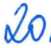 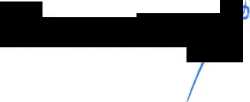 PťSoř-a i. 1 Seznazn přístrojůPředpokládaný harmonogram BTKPoznámka:Během smluvního vztahu se může počet a rozmístěni přístrojů měnit BTK1xza12másíc&Příloha č. 2 CeníkJméno:Zdravotnická záchranná služba Jihomoravského kraje, příspěvková organizaceSídlo:Kamenice 798/1 d, 625 00 BrnoJednající:MUDr. Hana Albrechtová, ředitelkaKontaktní osoba:......​..............​..............​.......1Č: DIČ:...​........​...................................​.....​.......​......​......00346292CZ00346292Zápis v OR:Krajský soud v Brně sp. zn. Pr 1245Bankovní spojení (číslo účtu):MONETA Money Bank, a.s., č. ú. 117203514/0600ČlJméno:ALW1L Medical s.r.o.Sídlo:V Podhájí 776/30, 400 01 Ústí nad LabemJednající:Miloš Kaňka, jednatelKontaktní osoba:.........​.............​.................................................​........................IČ:DIČ:43227791CZ43227791Zápis v OR:u Krajského soudu v Ústí nad Labem, odd.c, vložka 1263Bankovní spojení (číslo účtu):ČSOB, 309729/0300Sfcrrafcrf | Tn>nfe«=rSfcrrafcrf | Tn>nfe«=rVýribtoNákladové střediskoVýjezdová základnaPoslední BTKBTK 2024BTK 2025BTK 2026BTK 2027BTK 2023*	netíž} í	S>» 3X3*	netíž} í	S>» 3X3*	netíž} í	S>» 3X30C32323338A 00034140Brno - Bohunice * KP16.04.202415.04202515.04202615W222714X1X20232 Ossscsí csetis2 Ossscsí csetisSNSXS 1 CC»232š3iaAC<:-029SNSXS 1 CC»232š3iaAC<:-029140Brna- Bohunice -KP15.04.202415,04202515.04.202615GX2C271464 2228i Ol a'iníifH-1 í	SKSX6	1 0&11313341AGZe37i Ol a'iníifH-1 í	SKSX6	1 0&11313341AGZe37i Ol a'iníifH-1 í	SKSX6	1 0&11313341AGZe37i Ol a'iníifH-1 í	SKSX6	1 0&11313341AGZe37140Emo - Bohunice - KP15.04202415.04202515.04202515.04202714642233» ZMCTeratxss l	siscs l ajini&wiAWSw» ZMCTeratxss l	siscs l ajini&wiAWSw» ZMCTeratxss l	siscs l ajini&wiAWSw» ZMCTeratxss l	siscs l ajini&wiAWSw141Brna-Bohunice-KP15.04.202415.04202515.04.202615042027 1 14 64202815042027 1 14 6420283 3*Kse£c&žsi i	SN5XS	1 0CH313M1AC4S393 3*Kse£c&žsi i	SN5XS	1 0CH313M1AC4S393 3*Kse£c&žsi i	SN5XS	1 0CH313M1AC4S393 3*Kse£c&žsi i	SN5XS	1 0CH313M1AC4S39210Brno-Bohunice06.06202406.06.202506.06.202606662027 t 0506202806662027 t 050620283 lOtsesczinačíst i	SK-SOCS	1 05U2CQS03A074103 lOtsesczinačíst i	SK-SOCS	1 05U2CQS03A074103 lOtsesczinačíst i	SK-SOCS	1 05U2CQS03A074103 lOtsesczinačíst i	SK-SOCS	1 05U2CQS03A07410210Brno- Bohunice06.06202406.06202506X1620260666202705.062026' Owcrařtatóá 1	SN50C5' Owcrařtatóá 1	SN50C5' Owcrařtatóá 1	SN50C50011313G41AC4638210Brno-Bohunice06.06202406.06202506.06202606.06202705.0520233 iSgAaaÍEjeď l	SH50C63 iSgAaaÍEjeď l	SH50C63 iSgAaaÍEjeď l	SH50C6AB4627212Bmo-Cemovica06.06202406.06202506.06.202606.06202705.062028i Í3*tna£é«&d 1	SNS0C6i Í3*tna£é«&d 1	SNS0C6i Í3*tna£é«&d 1	SNS0C6AD4535212Bmo-Čemavíce06.05202406.06202506.0620260666202705.062028W ISmova£iC«k£sí }	SN-50CSW ISmova£iC«k£sí }	SN-50CSW ISmova£iC«k£sí }	SN-50CSO51120O903A074Q5212Hmo-Cemovice06.06.202406.06202506.08202606.0620270566202811DáitoraČ s^ekčni5NS0C6A04829212Bmo-černovlce06.06202406.05202506.06202606.06202705.06202812Dávkovač injekčníSN50C60511220425A0876S213Bmo-Pcnava19,09202318.09202418.09202518.09202618.09.202713DMwatiniekinlSN50C60S11220425A08761213Brno-Pcnava19.09202318.0920241B.09202518.0920261869202714Dávkovač injekčníSN50C60511220901A09080220Ivančice19.09202318.09202418.09202518.09.202618.09202715Dávkovač injekčníSN50C60511220901A09079220Ivančice19.09.202318.09202418.09202518.09202618.09.202716Dávkovač injekční6N-5QC605112O0903A074O4220Ivančice19.09202318.09202418.09202518.09202618.09202717Dávkovač injekčníSN50C60011313041A04630220Ivančice15.04202415.04202515.04.202615.0420271464202818Dávkovač injekčníSN50C60011313D41A04631220Ivančice19.09202318.09202418.09202518,09202618.09202719Dávkovač injekční6N50C601477230Pohořelice15.04202415.04202515.04202615.0420271464202820Dávkovač InjekčníSN50C60511211M9A05396240Tišnov19.09202318.09202418.09202518.09.202618.09202721Dávkovač injekčníSN50C6O511220425A08760240Tišnov19.09202318.09202418,09202518.09202618.09202722Dávkovač injekčníSN50C6O011313041AD4632240THnov19.09202318,09202418.09202516.09202618.09202723Dávkovač injekčníSN50C601479310Blansko15.04202415.04202515.04.202615.04202714.04202824Dávkovač injekčníSN 50C60259170711A01847310Blansko15.04202415.04202515.04.202615.04202714,04202825Dávkovač injekčníSN50C60259170711A01846310Blansko15.04202415.04202515.04202615.0420271464202826Dávkovač injekčníSN 50C601480320Boskovice15.04202415.04202515.04202615.04202714.04202827Dávkovač injekčníSN 50C6Q259170711A01845320Boskovice15.04202415.04202515.04.202615.04.202714.04202828Dávkovač injekčníSN50C60259180919A03489320Boskovice15.04202415.04202515.04.202615.04202714.04202629Dávkovač tojekčnlSN50C60259180919A03491320Boskovice15.04202415.04202515.04.202615.04202714.04202830Dávkovač InjekčníSNS0C60S11220425A08759320Boskovice15.04202415.04202515.04.202615.04202714.04202831Dávkovač injekčníSNS0C6O259180919A03503330Velké Opatovlce15.04202415.04202515.04202615.0420271464202832Dávkovač injekčníSN50C60259180919A03502330Velké Opalovice15.04202415,04202515.04202615.04202714.04.202633Dávkovač injekční8N50C60259180919A03490410Břeclav19.09202318.09202416.09202518.09202618.09202734Dávkovač injekčníSN-5DC8O511200903A07407410Břeclav1969202318.09202418.09202518.09202618.09202735Dávkovač injekčníSN50C60259180119A02590410Břeclav19.09202316.09202416.09.202518.09202618.09202736Dávkovač injekčníSN50C6O51122090ÍA09078410Břeclav19.09202318.09202418.09202518.09202618.09202737Dávkovač InjekčníSN50C60259170711A01874410Břeclav19.09202318.09202416.09202518.09.202616.09.202738Dávkovač InjekčníSN50C60259170711A01873410Břeclav19.09202318,09202416.09.202518.09.202618.09202739Dávkovač InjekčníSN50C60259160919A0348B420Hustopeče19.09.202318.09202416.09.202518.09202616.09202740Dávkovač injekčníSN50C6025918O919A03501430Mikulov19.09202318.09202418.09.202518.09202616.09202741Dávkovač injekčníSN50C60082323036A 00024510Hodonín15.04202415.04.202515XM.202615.0420271464202842Dávkovač injekčníSN50C60082323036A00022510Hodonín15.04202415.04202515.04202615.04.20271464202843Dávkovač injekčníSN50C60511211009A05995510Hodonín15.04202415.04202515.04202615.04.202714.04202844Dávkovač injekčníSN50C60082323036A 00028510Hodonín15.04202415.04.202515.04202615.04202714.0420284$Dávkovač injekčníSN50C60082323036A 00035520Kyjov1564202415.04202515,04202615.04202714.04202846Dávkovač injekčníSN5X60082323036A 00032520Kyjov15.04202415.04202515.04.202615.0420271464202847Dávkovač injekčníSN 5X60011313041A04634520Kyjov1564.202415.04202515.04202615.04202714.04202848Dávkovač injekčníSNS0C60O82323036A 00038530Veselí n. Moravou1564202415X14202515.04.202615.0420271464202849Dávkovač injekčníSN50C60O82323036A 00025530Veselí n. Moravou15.04202415.04202515.04202615.0420271464202850Dávkovač injekčníSN50C60O82323036A 00037530Veselí n. Moravou1564202415X14202515.04202615.0420271464202851Dávkovač InjekčníSN50C60O82323036A 00027540Velká n.VcKkou15X14202415X14202515.04202615.04.202714.04202852Dávkovač injekčníSN50C60082323036A 00033710Znojmo19.09202318.09.202418.09202516.09202618.09202753Dávkovač injekčníSN50C6O082323036A 00031710Znojmo19.09202318.09202418.09202518.09202618.09202754Dávkovač injekčníSN50C60O82323036A 00026710Znojmo19.09202318.09202418.09202518.09.202618.09202755Dávkovač injekčníSN50C6008232303ŮA 00040710Znojmo19.09202318.09202418.09202518.09202618.09202756Dávkovač InjekčníSN50C602SS170711A01B48710Znojmo19.09202318.09202418.09202518.09202618.09202757Dávkovač injekčníSNS0C605112110O9A05989710Znojmo19.09202318X19202418.09202518.09202618.0920275BDávkovač injekčníSN50C50082323036A 00030710Znojmo19.09202318.09202418.09202518.09202618.09202759Dávkovač injekčníSN-50C6O511200903AO74O3710Znojmo19.09202318.09202418X19202518.09202618.09202760Dávkovač injekčníSN 50C60082323036A 00023720Hrušovany n. Jevíš evkou19.09202318.0920241869202518.09202618.09202761Dávkovač InjekčníSN 50060082323036A 00039730Sumná19.09202318.09202418.09202518.09202618.09202762Dávkovač injekčníSN 50C60511211009A05994740Mroslav19.09202318.09202418X19202518.09202618.09.202763Ventilátor pfcnfVítaa40tninsp.53109-0559131Brno-Bohunice15.01202414.01.202514.01202614.01.202714.01202864Ventilátor p&niVdae 40 bansp.53109*0480310Blansko19.09202318,09202418.09202518.09202618.09202765Ventilátor pUcnlVdae 40 bansp.53109-0378320Boskovice19.09202318.09202418.09202518.09202618.09202766Ventilátor pOcnlVilae 40 bansp.53109-0489510Hodonín19.09202318.09202418.09202518.09202618.09202767Ventilátor plicniVdao 40 bansp.53109*0405510Hodonín19.09202318.09202418.09202518.09202618.09202768Ventilátor plícnlVBae 40 bansp.53109-0395510Hodonín19.09202318.09202418.09202516.09202618.092027PoložkaCena za BTK v Kč bez DPHCena za BTK v Kč vč. DPHHodinová sazba za opravu v Kč bez DPHHodinová sazba za opravu v Kč bez DPHID SN 50C6650,00 Kč786,50 Kč600,00 Kč726,00 KčVitae 405 500,00 Kč6 655,00 Kč600,00 Kč726,00 KčVýjezdová základnaVýjezdová základnaKontaktní osobaKontaktní osobaBlanskoK.H. Máchy 17, 678 01 BlanskoBoskoviceRovná 2646/1a, 680 01 BoskoviceBrno - BohuniceKamenice 798/1 d, 625 00 BrnoBrno - Bohunice - KPKamenice 798/1 d, 625 00 BrnoBrno - ČernoviceTěžební 1a, 627 00 BrnoBrno - PonavaDělostřelecká 19, 612 00 BrnoBřeclavU nemocnice 1, 690 02 BřeclavHodonínBratří Čapků 3,695 03 HodonínHrušovany n. JevišovkouMlýnská 541,671 67 Hrušovany n/Jev.HustopečeBrněnská 41, 693 01 HustopečeIvančiceŠiroká 11,664 91 IvančiceKyjovStrážovská 1459/2a 697 01 KyjovMikulov28.října 1977/3a, 692 01 MikulovMiroslavKostelní 1, 671 72 MiroslavPohořeliceVídenská 699, 691 23 PohořeliceŠumnáŠumná 141,671 02 ŠumnáTišnovPurkyňova 1884,666 01 TišnovVelká n. VeličkouVelká nad Vel. 461, 696 74 Velká n/VeličkouVelké Opatovicenám. Míru 538,679 63 Velké OpatoviceVeselí n. MoravouU Polikliniky 1940, 698 01 Veselí nad MoravouZnojmoPražská 3872/59a, 669 02 Znojmo